ToThe Editor-in-Chief,The Insight JournalBarishal, Bangladesh.Subject: Submission of   for publication.Sir,With due respect, we, the undersigned, are hereby submitting an original article titled “Article Title Here” for publication in your reputed journal. We declare that we all have sufficient intellectual contribution to be author and we all have gone through the manuscript and approved it. We declare that no body with contribution adequate to qualify for authorship is excluded from the author list. We further declare that this article, either in part or full, has not been submitted to any other journal. There is no conflict of interest (if any, mention it N/A).We hope that the article will be accepted and published in your journal.Thanking you,Required field *S/NName of Authors (as per serial), mobile no, e-mail and ORCID IDSignature and date*01.Corresponding authorDate:        01.Name*: Atikur Rahman TusharMobile*: 01936336688Email*: ceo at qolac.comORCID ID*:      Affiliation* Institution*:      , City*:      , Country*:      Date:        02.Co-authors02.Name*:      Mobile*:      Email*:      ORCID ID:      Affiliation* Institution*:      , City*:      , Country*:      Date:        03.Name*:      Mobile*:      Email*:      ORCID ID:      Affiliation* Institution*:      , City*:      , Country*:      Date:        04.Name*:      Mobile*:      Email*:      ORCID ID:      Affiliation* Institution*:      , City*:      , Country*:      Date:        05.Name*:      Mobile*:      Email*:      ORCID ID:      Affiliation* Institution*:      , City*:      , Country*:      Date:        06.Name*:      Mobile*:      Email*:      ORCID ID:      Affiliation* Institution*:      , City*:      , Country*:      Date:        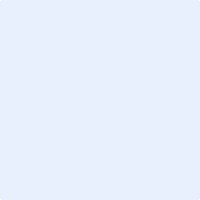 